Schulcurriculum Englisch Oberstufe – QualifikationsphaseGrundlage für das Schulcurriculum Englisch am Gymnasium Andreanum ist das 2017 verabschiedete „Kerncurriculum für das Gymnasium – gymnasiale Oberstufe“. Das Kerncurriculum kann vom Niedersächsischen Bildungsserver NIBIS unter http:// www. cuvo. nibis.de heruntergeladen werden. KompetenzorientierungWie in der Sekundarstufe 1 erfolgt auch der Unterricht in der Oberstufe kompetenzorientiert. Die zu erwerbenden Kompetenzen sind:Funktionale KompetenzInterkulturelle kommunikative KompetenzText- und MedienkompetenzSprachbewusstseinSprachlernkompetenzDie beiden letztgenannten Kompetenzen haben im Vergleich zu  dem bisher gültigen Curriculum einen höheren Stellenwert erhalten.Umfang und Ausrichtung der AnforderungsniveausDas Fach Englisch wird ab dem Abiturjahrgang 2021 in der gymnasialen Oberstufe als fünfstündiges Prüfungsfach auf erhöhtem Anforderungsniveau,als dreistündiges Prüfungsfach auf grundlegendem Anforderungsniveau oderals dreistündiges Unterrichtsfach auf grundlegendem Anforderungsniveauunterrichtet. Beiden Anforderungsniveaus gemeinsam ist die Vermittlung einer sprachlichen, methodischen und inhaltlichen Grundbildung, die zu einem sicheren und hinreichend differenzierten Gebrauch des Englischen führt. Diese Grundbildung trägt zur Diskurs- und Reflexionsfähigkeit im Englischen bei. Die beiden Anforderungsniveaus unterscheiden sich aber hinsichtlich der Differenziertheit der Sprachverwendung und der Schwerpunkte, der Breite und Tiefe der Themen, der Komplexität und des Abstraktheitsgrades von Texten und Aufgaben und des Grades der geforderten Selbstständigkeit (vgl. Kerncurriculum S. 9 – 10). Das für die eA-Kurse anzustrebende Niveau entspricht der Kompetenzstufe C1 des gemeinsamen europäischen Referenzrahmens für Sprachen. Das für gA-Kurse anzustrebende Niveau entspricht der Kompetenzstufe B2.Thematische GrundlageDie Basis für die Arbeit in der Oberstufe sind die folgenden gleichbleibenden Themenfelder, die sämtlich in der Qualifikationsphase zu berücksichtigen sind: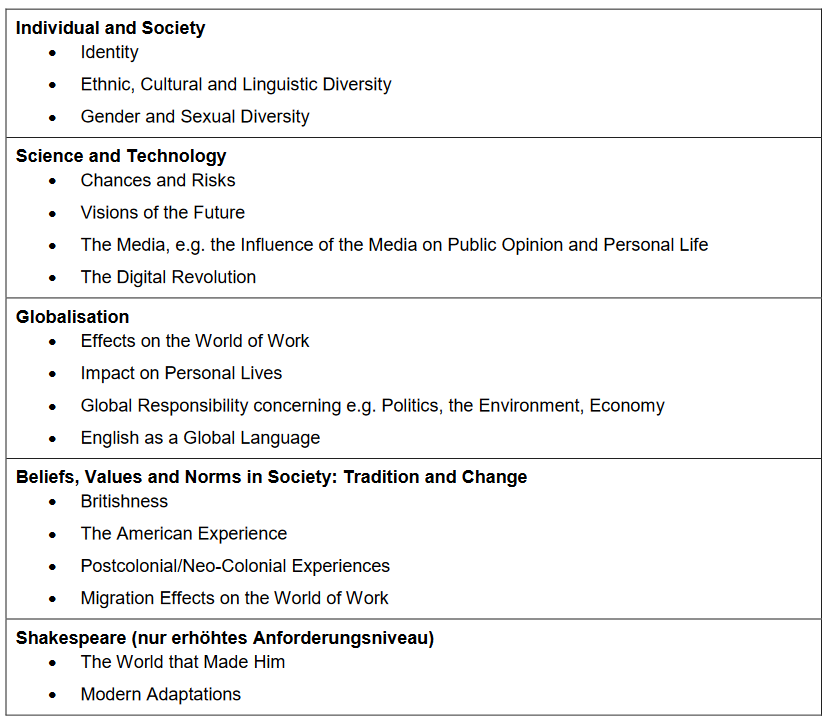 Quelle: http://db2.nibis.de/1db/cuvo/datei/en_go_kc_druck_2017.pdf, Zugriff 26.6.2018, 14.00UhrInnerhalb dieser Themenfelder sind die für den jeweiligen Abiturjahrgang vorgegebenen Materialien zu behandeln, die in den „Hinweisen zum Abitur“ bei NIBIS veröffentlicht werden. Diese Materialien umfassen i.d.R. Romane, Kurzgeschichten, Lyrik, Lieder, Filme und Sachtexte.Die Semesterthemen und die Zuordnung der zu behandelnden Materialien zu den einzelnen Kurshalbjahren werden für die eA-Kurse von der Fachkonferenz festgelegt.Leistungsfeststellung und LeistungsbewertungMündliche und schriftliche Mitarbeit werden im vorgegebenen Verhältnis 60 zu 40 gewichtet.Anzahl der schriftlichen Leistungskontrollen:für eA-Kurse: 5für gA-Kurse (Prüfungskurse): 5für gA-Kurse (Belegkurse): 4Eine der Klausuren kann bei entsprechendem Beschluss der Fachkonferenz durch eine Sprechprüfung ersetzt werden. Dies ist zur Zeit nicht der Fall.Klausurformate:Für die Klausuren stehen folgende Formate zur Auswahl: eine textbasierte Schreibaufgabeeine textbasierte Schreibaufgabe, kombiniert mit einem oder zwei kompetenzorientierten Teilen, z.B. Hörverstehen, Leseverstehen oder Sprachmittlungeine schriftliche Sprachmittlungsaufgabe in die Zielsprache, kombiniert mit der Überprüfung einer rezeptiven Kompetenz, z.B. Hörverstehen, Hör-/Sehverstehen oder Leseverstehen.Dabei werden bei textbasierten Schreibaufgaben und schriftlichen Sprachmittlungsaufgaben inhaltliche und sprachliche Leistung im Verhältnis 40 zu 60 gewichtet. Alle Kompetenzen, die Gegenstand der schriftlichen Abiturprüfung sind, werden während der Qualifikationsphase in mindestens einer Klausur überprüft.